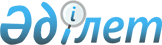 Бурабай аудандық мәслихатының 2021 жылғы 28 желтоқсандағы № 7С-17/4 "2022-2024 жылдарға арналған Бурабай ауданының Веденов ауылдық округінің бюджеті туралы" шешіміне өзгерістер енгізу туралыАқмола облысы Бурабай аудандық мәслихатының 2022 жылғы 30 қарашадағы № 7С-31/6 шешімі
      Бурабай аудандық мәслихаты ШЕШТІ:
      1. Бурабай аудандық мәслихатының "2022-2024 жылдарға арналған Бурабай ауданының Веденов ауылдық округінің бюджеті туралы" 2021 жылғы 28 желтоқсандағы № 7С-17/4 шешіміне келесі өзгерістер енгізілсін:
      1-тармақ жаңа редакцияда жазылсын:
      "1. 2022-2024 жылдарға арналған Бурабай ауданы Кенесары ауылдық округінің бюджеті осы шешімнің 1, 2 және 3-қосымшаларына сәйкес, соның ішінде 2022 жылға келесі көлемдерде бекітілсін:
      1) кірістер – 47556,8 мың теңге, соның ішінде:
      салықтық түсімдер – 7424,5 мың теңге;
      салықтық емес түсімдер – 0,0 мың теңге;
      негізгі капиталды сатудан түсетін түсімдер – 59,4 мың теңге;
      трансферттердің түсімдері – 40072,9 мың теңге;
      2) шығындар – 48085,6 мың теңге;
      3) таза бюджеттік кредиттеу – 0,0 мың теңге, соның ішінде:
      бюджеттік кредиттер – 0,0 мың теңге;
      бюджеттік кредиттерді өтеу – 0,0 мың теңге;
      4) қаржы активтерімен операциялар бойынша сальдо – 0,0 мың теңге, соның ішінде:
      қаржы активтерін сатып алу – 0,0 мың теңге;
      мемлекеттің қаржы активтерін сатудан түсімдер – 0,0 мың теңге;
      5) бюджет тапшылығы (профициті) – -528,8 мың теңге;
      6) бюджеттің тапшылығын қаржыландыру (профицитін пайдалану) – 528,8 мың теңге.";
      3-1. тармақ орыс тілінде жаңа редакцияда жазылсын, қазақ тіліндегі мәтіні өзгермейді;
      Бурабай аудандық мәслихатының көрсетілген шешіміне 1-қосымша осы шешімнің қосымшасына сәйкес жаңа редакцияда жазылсын.
      2. Осы шешім 2022 жылғы 1 қаңтардан бастап қолданысқа енгізіледі. Веденов ауылдық округінің 2022 жылға арналған бюджеті
					© 2012. Қазақстан Республикасы Әділет министрлігінің «Қазақстан Республикасының Заңнама және құқықтық ақпарат институты» ШЖҚ РМК
				
      Аудандық мәслихат хатшысы

М. Нұрпанова
Бурабай аудандық
мәслихатының
2022 жылғы 30 қарашадағы
№ 7С-31/6 шешіміне
қосымшаБурабай аудандық
мәслихатының
2021 жылғы 28 желтоқсандағы
№ 7С-17/4 шешіміне
1-қосымша
Санаты
Санаты
Санаты
Санаты
сомамың теңге
Сыныбы
Сыныбы
Сыныбы
сомамың теңге
Кіші сыныбы
Кіші сыныбы
сомамың теңге
Атауы
сомамың теңге
1
2
3
4
5
I. Кірістер
47556,8
1
Салық түсімдері
7424,5
01
Табыс салығы
106,0
2
Жеке табыс салығы
106,0
04
Мүлік салығы
2869,5
1
Мүлік салығы
237,0
3
Жер салығы
128,0
4
Көлік құралдарына салынатын салық
2304,5
05
Тауарларға, жұмыстарға және қызметтерге салынатын ішкі салықтар
4649,0
3
Табиғи және басқа ресурстарды пайдаланғаны үшін түсімдер
4649,0
2
Салықтық емес түсімдер
0,0
3
Негізгі капиталды сатудан түсетін түсiмдер
59,4
03
Жерді және материалдық емес активтерді сату
59,4
1
Жерді сату
59,4
4
Трансферттер түсімдері
40072,9
02
Мемлекеттік басқарудың жоғары тұрған органдарынан түсетін трансферттер
40072,9
3
Аудандық (аудандық маңызы бар қала) бюджеттен түсетін трансферттер
40072,9
Функционалдық топ
Функционалдық топ
Функционалдық топ
Функционалдық топ
сома,мың теңге
Бюджеттік бағдарлама әкімшісі
Бюджеттік бағдарлама әкімшісі
Бюджеттік бағдарлама әкімшісі
Бюджеттік бағдарлама әкімшісі
сома,мың теңге
Бағдарлама
Бағдарлама
Бағдарлама
сома,мың теңге
Атауы
Атауы
сома,мың теңге
1
2
3
4
5
II. Шығындар
48085,6
1
Жалпы сипаттағы мемлекеттік қызметтер
28181,8
124
Аудандық маңызы бар қала, ауыл, кент, ауылдық округ әкімінің аппараты
28181,8
001
Аудандық маңызы бар қала, ауыл, кент, ауылдық округ әкімінің қызметін қамтамасыз ету жөніндегі қызметтер
28181,8
07
Тұрғын үй-коммуналдық шаруашылық
2733,9
124
Аудандық маңызы бар қала, ауыл, кент, ауылдық округ әкімінің аппараты
2733,9
008
Елді мекендердегі көшелерді жарықтандыру
2640,2
009
Елді мекендердің санитариясын қамтамасыз ету
93,7
12
Көлік және коммуникация
2050,0
124
Аудандық маңызы бар қала, ауыл, кент, ауылдық округ әкімінің аппараты
2050,0
013
Аудандық маңызы бар қалаларда, ауылдарда, кенттерде, ауылдық округтерде автомобиль жолдарының жұмыс істеуін қамтамасыз ету
2050,0
13
Басқалар
15118,5
124
Аудандық маңызы бар қала, ауыл, кент, ауылдық округ әкімінің аппараты
15118,5
057
"Ауыл-ел-бесігі" жобасы шеңберінде ауылдық елді мекендерде әлеуметтік және инжинирингтік инфрақұрылым бойынша іс-шараларды іске асыру
15118,5
15
Трансферттер
1,4
124
Аудандық маңызы бар қала, ауыл, кент, ауылдық округ әкімінің аппараты
1,4
048
Пайдаланылмаған толық пайдаланылмаған нысаналы трансферттерді қайтару
1,4
III. Таза бюджеттік кредиттеу
0,0
Бюджеттік кредиттер
0,0
Бюджеттік кредиттерді өтеу
0,0
IV. Қаржы активтерімен операциялар бойынша сальдо
0,0
Қаржы активтерін сатып алу
0,0
Мемлекеттің қаржы активтерін сатудан түсетін түсімдер
0,0
V. Бюджет тапшылығы (профициті)
528,8
VI. Бюджет тапшылығын қаржыландыру (профицитін пайдалану)
-528,8